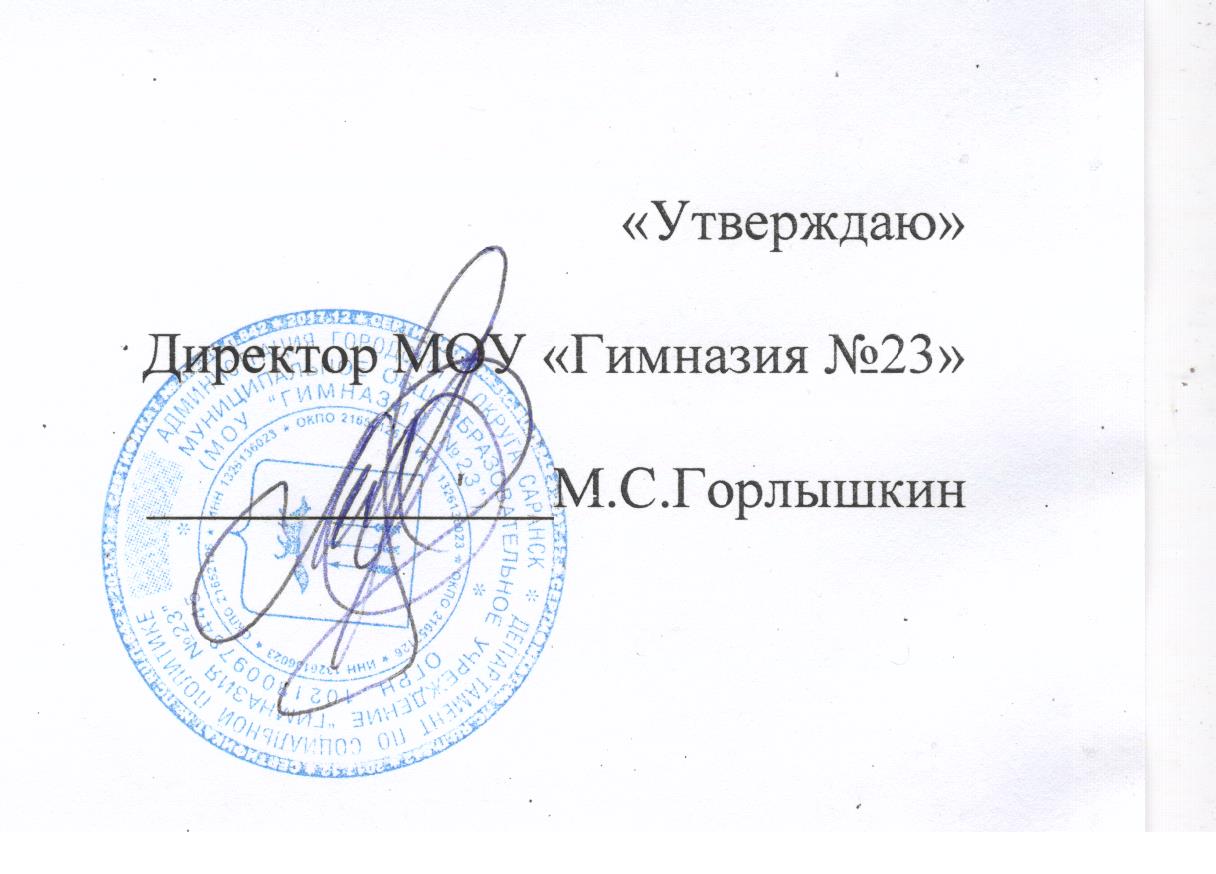 «Утверждаю»Директор МОУ «Гимназия №23»______________М.С.ГорлышкинПрограмма воспитаниядля организации отдыха детей и их оздоровленияв пришкольном лагере «В шахматном королевстве 2022»                                                                                 2022 г.СОДЕРЖАНИЕПОЯСНИТЕЛЬНАЯ ЗАПИСКАРабочая программа воспитания лагеря «В шахматном королевстве 2022» разработана в соответствии с нормативно- правовыми документами:- Конституцией Российской Федерации (принята всенародным голосованием 12.12.1993, с изменениями, одобренными в ходе общероссийского голосования 01.07.2020).- Конвенцией о правах ребенка (одобрена Генеральной Ассамблеей ООН 20.11.1989, вступила в силу для СССР 15.09.1990).- Федеральным законом от 29.12.2012 № 273-ФЗ «Об образовании в Российской Федерации».- Федеральным законом от 31.07.2020 № 304-ФЗ «О внесении изменений в Федеральный закон «Об образовании в Российской Федерации» по вопросам воспитания обучающихся».- Федеральным законом от 24.07.1998 № 124-ФЗ «Об основных гарантиях прав ребенка в Российской Федерации».- Федеральным законом от 30.12.2020 № 489-ФЗ «О молодежной политике в Российской Федерации».- Приказы №№286,287 Министерства просвещения Российской Федерации об утверждении ФГОС начального общего образования и ФГОС основного общего образования от 31 мая 2021 года.- Стратегией развития воспитания в Российской Федерации на период до 2025 года (утверждена распоряжением Правительства Российской Федерации от 29.05.2015 № 996-р).- Указом Президента Российской Федерации от 21.07.2020 № 474 «О национальных целях развития Российской Федерации на период до 2030 года». Программа является методическим документом, определяющим комплекс основных характеристик воспитательной работы, осуществляемой в детском лагере, разрабатывается с учетом государственной политики в области образования и воспитания.Программа создана с целью организации непрерывного воспитательного процесса, основывается на единстве и преемственности с общим и дополнительным образованием, соотносится с примерной рабочей программой воспитания для образовательных организаций, реализующих образовательные программы общего образования.Программа предусматривает приобщение обучающихся к российским традиционным духовным ценностям, включая культурные ценности своей этнической группы, правилам и нормам поведения в российском обществе.Ценности Родины и природы лежат в основе патриотического направления воспитания.Ценности человека, дружбы, семьи, сотрудничества лежат в основе духовно-нравственного и социального направлений воспитания.Ценность знания лежит в основе познавательного направления воспитания.Ценность здоровья лежит в основе направления физического воспитания.Ценность труда лежит в основе трудового направления воспитания.Ценности культуры и красоты лежат в основе эстетического направления воспитания.Программа включает три раздела: целевой; содержательный; организационный.Приложение: примерный календарный план воспитательной работы.Раздел I. ЦЕННОСТНО-ЦЕЛЕВЫЕ ОСНОВЫ ВОСПИТАНИЯНормативные ценностно-целевые основы воспитания детей в детском лагере определяются содержанием российских гражданских (базовых, общенациональных) норм и ценностей, основные из которых закреплены в Конституции Российской Федерации. С учетом мировоззренческого, этнического, религиозного многообразия российского общества ценностно-целевые основы воспитания детей включают духовно-нравственные ценности культуры народов России, традиционных религий народов России в качестве вариативного компонента содержания воспитания, реализуемого на добровольной основе, в соответствии с мировоззренческими и культурными особенностями 
и потребностями родителей (законных представителей) несовершеннолетних детей. Воспитательная деятельность в детском лагере реализуется в соответствии с приоритетами государственной политики в сфере воспитания, зафиксированными в Стратегии развития воспитания в Российской Федерации на период до 2025 года. Приоритетной задачей Российской Федерации в сфере воспитания детей является развитие высоконравственной личности, разделяющей российские традиционные духовные ценности, обладающей актуальными знаниями и умениями, способной реализовать свой потенциал в условиях современного общества, готовой к мирному созиданию и защите Родины.1.1. Цель и задачи воспитанияСовременный российский общенациональный воспитательный идеал – высоконравственный, творческий, компетентный гражданин России, принимающий судьбу Отечества как свою личную, осознающий ответственность за настоящее и будущее страны, укорененный в духовных и культурных традициях многонационального народа Российской Федерации. В соответствии с этим идеалом и нормативными правовыми актами Российской Федерации в сфере образования цель воспитания: создание условий для личностного развития, самоопределения и социализации обучающихся на основе социокультурных, духовно-нравственных ценностей и принятых в российском обществе правил и норм поведения в интересах человека, семьи, общества и государства, формирование у обучающихся чувства патриотизма, гражданственности, уважения к памяти защитников Отечества и подвигам Героев Отечества, закону и правопорядку, человеку труда и старшему поколению, взаимного уважения, бережного отношения к культурному наследию и традициям многонационального народа Российской Федерации, природе и окружающей среде. (Федеральный закон от 29 декабря 2012 г. № 273-ФЗ «Об образовании в Российской Федерации, ст. 2, п. 2).Задачи воспитания определены с учетом интеллектуально-когнитивной, эмоционально-оценочной, деятельностно-практической составляющих развития личности; - усвоение ими знаний, норм, духовно-нравственных ценностей, традиций, которые выработало российское общество (социально значимых знаний);- формирование и развитие позитивных личностных отношений к этим нормам, ценностям, традициям (их освоение, принятие);- приобретение соответствующего этим нормам, ценностям, традициям социокультурного опыта поведения, общения, межличностных и социальных отношений, применения полученных знаний и сформированных отношений на практике (опыта нравственных поступков, социально значимых дел).1.2. Методологические основы и принципы воспитательной деятельностиМетодологической основой Программы воспитания являются антропологический, культурно-исторический и системно- деятельностный подходы. Воспитательная деятельность в детском лагере основывается на следующих принципах:- принцип гуманистической направленности. Каждый ребенок имеет право на признание его как человеческой личности, уважение его достоинства, защиту его человеческих прав, свободное развитие;- принцип ценностного единства и совместности. Единство ценностей и смыслов воспитания, разделяемых всеми участниками образовательных отношений, содействие, сотворчество и сопереживание, взаимопонимание и взаимное уважение;- принцип культуросообразности. Воспитание основывается на культуре и традициях России, включая культурные особенности региона; - принцип следования нравственному примеру. Пример, как метод воспитания, позволяет расширить нравственный опыт ребенка, побудить его к открытому внутреннему диалогу, пробудить в нем нравственную рефлексию, обеспечить возможность выбора при построении собственной системы ценностных отношений, продемонстрировать ребенку реальную возможность следования идеалу в жизни;- принцип безопасной жизнедеятельности. Защищенность важных интересов личности от внутренних и внешних угроз, воспитание через призму безопасности и безопасного поведения; - принцип совместной деятельности ребенка и взрослого. Значимость совместной деятельности взрослого и ребенка на основе приобщения к культурным ценностям и их освоения;- принцип инклюзивности. Организация воспитательного процесса, при котором все дети, независимо от их физических, психических, интеллектуальных, культурно-этнических, языковых и иных особенностей, включены в общую систему образования.Данные принципы реализуются в укладе детского лагеря, включающем воспитывающие среды, общности, культурные практики, совместную деятельность и события.1.3. Основные направления воспитания Практическая реализация цели и задач воспитания осуществляется в рамках следующих направлений воспитательной работы:- гражданское воспитание, формирование российской гражданской идентичности, принадлежности к общности граждан Российской Федерации, к народу России как источнику власти в российском государстве и субъекту тысячелетней Российской государственности, знание и уважение прав, свобод и обязанностей гражданина Российской Федерации;- воспитание патриотизма, любви к своему народу и уважения к другим народам России, формирование общероссийской культурной идентичности;- духовно-нравственное развитие и воспитание обучающихся на основе духовно-нравственной культуры народов России, традиционных религий народов России, формирование традиционных российских семейных ценностей; - эстетическое воспитание: формирование эстетической культуры на основе российских традиционных духовных ценностей, приобщение к лучшим образцам отечественного и мирового искусства;- экологическое воспитание: формирование экологической культуры, ответственного, бережного отношения к природе, окружающей среде на основе российских традиционных духовных ценностей;- трудовое воспитание: воспитание уважения к труду, трудящимся, результатам труда (своего и других людей), ориентации на трудовую деятельность, получение профессии, личностное самовыражение в продуктивном, нравственно достойном труде в российском обществе, на достижение выдающихся результатов в труде, профессиональной деятельности;- физическое воспитание и воспитание культуры здорового образа жизни и безопасности: развитие физических способностей с учетом возможностей и состояния здоровья, формирование культуры здорового образа жизни, личной и общественной безопасности;- познавательное направление воспитания: стремление к познанию себя и других людей, природы и общества, к знаниям, образованию.1.4. Основные традиции и уникальность воспитательной деятельности Основные традиции воспитания в детском лагере являются: - совместная деятельность детей и взрослых, как ведущий способ организации воспитательной деятельности;- создание условий, при которых для каждого ребенка предполагается роль в совместных делах (от участника до организатора, лидера того или иного дела);- создание условий для приобретения детьми нового социального опыта и освоения новых социальных ролей;- проведение общих мероприятий детского лагеря с учетом конструктивного межличностного взаимодействия детей, их социальной активности;- включение детей в процесс организации жизнедеятельности временного детского коллектива;- формирование коллективов в рамках отрядов, кружков, студий, секций и иных детских объединений, установление в них доброжелательных и товарищеских взаимоотношений;- обмен опытом между детьми в формате «дети- детям»;- ключевой фигурой воспитания является ребенок, главную роль в воспитательной деятельности играет педагог, реализующий по отношению к детям защитную, личностно развивающую, организационную, посредническую (в разрешении конфликтов) функции.Раздел II. СОДЕРЖАНИЕ, ВИДЫ И ФОРМЫ ВОСПИТАТЕЛЬНОЙ ДЕЯТЕЛЬНОСТИДостижение цели и решение задач воспитания осуществляется в рамках всех направлений деятельности детского лагеря. Содержание, виды и формы воспитательной деятельности представлены в соответствующих модулях.Реализация конкретных форм воспитательной работы воплощается в Календарном плане воспитательной работы, утверждаемом ежегодно на предстоящий год (сезон) с учетом направлений воспитательной работы, установленных в настоящей Программе воспитания.ИНВАРИАНТНЫЕ МОДУЛИ2.1. Модуль «Будущее России»Направлен на формирование сопричастности к истории, географии Российской Федерации, ее этнокультурному, географическому разнообразию, формирование национальной идентичности.Деятельность реализуется по направлениям: - Дни единых действий, которые обязательно включаются в календарный план воспитательной работы и проводятся по единым федеральным методическим рекомендациям и материалам:1 июня - День защиты детей;6 июня - день русского языка;9 июня - 350 лет со дня рождения Петра I;12 июня - День России;- Участие во всероссийских мероприятиях и акциях, посвященных значимым отечественным и международным событиям.- Проведение всероссийских и региональных мероприятий.- Взаимодействие с общественными организациями Российской Федерации, региона.- Формирование межкультурных компетенций.2.2. Модуль «Ключевые мероприятия лагеря труда и отдыха»Ключевые мероприятия – это главные традиционные мероприятия детского лагеря, в которых принимает участие большая часть детей.Реализация воспитательного потенциала ключевых мероприятий детского лагеря предусматривает:- Торжественное открытие и закрытие смены (программы);- Тематические дни. Проведение тематических дней и мероприятий согласно перечню основных государственных и народных праздников, памятных дат., - Торжественная церемония подъема Государственного флага Российской Федерации;- тематические и спортивные праздники, творческие фестивали;- мероприятия, направленные на поддержку семейного воспитания (в рамках мероприятий, посвященных Дню посещения родителей, организация творческого отчетного концерта для родителей и др.).2.3. Модуль «Отрядная работа»Воспитатель/вожатый организует групповую и индивидуальную работу с детьми вверенного ему временного детского коллектива – отряда. Временный детский коллектив или отряд – это группа детей, объединенных в целях организации их жизнедеятельности в условиях детского лагеря.Для эффективного использования воспитательного потенциала отрядной работы необходимо учитывать особенности временного детского коллектива:- Коллектив функционирует в течение короткого промежутка времени; максимальный период не превышает 45 дней.- Как правило, коллектив объединяет детей, которые не были знакомы ранее.- Автономность существования: влияние внешних факторов уменьшается, ослабляется влияние прежнего социума, например, семьи, класса, друзей. В то же время у коллектива появляется новое место жизнедеятельности.- Коллективная деятельность. Участники коллектива вовлечены в совместную деятельность.- Завершенность развития: полный цикл: от формирования до завершения функционирования.Отрядная работа строится с учетом закономерности развития временного детского коллектива (роста межличностных отношений) и логики развития лагерной смены.Реализация воспитательного потенциала отрядной работы предусматривает:- планирование и проведение отрядной деятельности;- поддержку активной позиции каждого ребенка, предоставления им возможности обсуждения и принятия решений, создания благоприятной среды для общения; доверительное общение и поддержку детей в решении проблем, конфликтных ситуаций;- организацию интересных и полезных для личностного развития ребенка совместных дел, позволяющих вовлекать в них детей с разными потребностями, давать им возможности для самореализации, устанавливать и укреплять доверительные отношения, стать для них значимым взрослым, задающим образцы поведения; вовлечение каждого ребенка в отрядные дела и общелагерные мероприятия в разных ролях: сценаристов, постановщиков, исполнителей, корреспондентов и редакторов, ведущих, декораторов и т.д.;- формирование и сплочение отряда (временного детского коллектив) через игры, тренинги на сплочение и командообразование, огонек знакомства, визитки; сформировать дружный и сплоченный отряд поможет знание периодов развития временного детского коллектива – этапов развития межличностных отношений;- предъявление единых педагогических требований (ЕПТ) по выполнению режима и распорядка дня, по самообслуживанию, дисциплине и поведению, санитарно-гигиенических требований;- принятие совместно с детьми законов и правил отряда, которым они будут следовать в детском лагере, а также символов, названия, девиза, эмблемы, песни, которые подчеркнут принадлежность именно к этому конкретному коллективу; - диагностику интересов, склонностей, ценностных ориентаций, выявление лидеров, аутсайдеров через наблюдение, игры, анкеты;- аналитическую работу с детьми: анализ дня, анализ ситуации, мероприятия, анализ смены, результатов; - поддержка детских инициатив и детского самоуправления;- сбор отряда: хозяйственный сбор, организационный сбор, утренний информационный сбор отряда и др.; 2.4.  Модуль «Здоровый образ жизни»Модуль предполагает восстановление физического и психического здоровья в благоприятных природных и социокультурных условиях, освоение способов восстановления и укрепление здоровья, формирование ценностного отношения к собственному здоровью, способов его укрепления и т.п.Основными составляющими здорового образа жизни являются: оптимальный уровень двигательной активности, рациональное питание, соблюдение режима дня, личная гигиена, соблюдение правил поведения, позволяющих избежать травм и других повреждений.Система мероприятий в детском лагере, направленных на воспитание ответственного отношения у детей к своему здоровью и здоровью окружающих, включает:- физкультурно-спортивных мероприятия: зарядка, спортивные соревнования, эстафеты, спортивные часы;- спортивно-оздоровительные события и мероприятия на свежем воздухе- просветительские беседы, направленные на профилактику вредных привычек и привлечение интереса детей к занятиям физкультурой и спортом;- встречи с известными (интересными) людьми - общественными деятелями, деятелями спорта, культуры и искусства и др.2.5. Модуль «Организация предметно-эстетической среды»Окружающая ребенка предметно-эстетическая среда детского лагеря обогащает его внутренний мир, способствует формированию у него чувства вкуса и стиля, создает атмосферу психологического комфорта, поднимает настроение, предупреждает стрессовые ситуации, способствует позитивному восприятию ребенком детского лагеря.Реализация воспитательного потенциала предметно-эстетической среды предусматривает: - тематическое оформление интерьера помещений детского лагеря (вестибюля, коридоров, рекреаций, залов, лестничных пролетов и т.п.) и комнат для проживания детей;- озеленение территории детского лагеря, разбивка клумб, аллей, оборудование отрядных мест, спортивных и игровых площадок, оздоровительно-рекреационных зон, позволяющих разделить территорию детского лагеря на зоны активного и тихого отдыха, создание дендроплана лагеря и использование его воспитательного потенциала; - оформление отрядных уголков, позволяющее детям проявить свои фантазию и творческие способности. Отрядный уголок – форма отражения жизнедеятельности отряда, постоянно действующая, информирующая и воспитывающая одновременно, вызывающая интерес и стимулирующая активность детей. В оформлении отрядного уголка принимает участие весь отряд, вожатый является организатором и идейным вдохновителем.- событийный дизайн – оформление пространства проведения событий (праздников, церемоний, творческих вечеров, выставок, КТД, отрядных дел и т.п.);- оформление образовательной, досуговой и спортивной инфраструктуры;- совместная с детьми разработка, создание и популяризация особой лагерной и отрядной символики (флаг, гимн, эмблема, логотип, элементы   костюма и т.п.);- регулярная организация и проведение с детьми акций и проектов по благоустройству участков территории детского лагеря (например, высадка растений, закладка аллей, создание инсталляций и иного декоративного оформления отведенных для детских проектов мест);- акцентирование внимания детей посредством элементов предметно-эстетической среды (стенды, плакаты, инсталляции) на важных для воспитания ценностях детского лагеря, его традициях, правилах;- звуковое пространство детском лагере – работа детского радио, аудио сообщения (информация, музыка) позитивной духовно-нравственной, гражданско-патриотической воспитательной направленности, исполнение гимна РФ; - «места новостей» – оформленные места, стенды в помещениях (холл первого этажа, рекреации), содержащие в доступной, привлекательной форме новостную информацию позитивного гражданско-патриотического, духовно-нравственного содержания, поздравления, афиши и т.п.;- размещение регулярно сменяемых экспозиций творческих работ детей, демонстрирующих их способности, знакомящих с работами друг друга, фотоотчетов об интересных событиях детском лагере.2.6. Модуль «Профилактика и безопасность»Профилактика и безопасность – профилактика девиантного поведения, конфликтов, создание условий для успешного формирования и развития личностных ресурсов, способствующих преодолению различных трудных жизненных ситуаций и влияющих на повышение устойчивости к неблагоприятным факторам; Реализация воспитательного потенциала профилактической деятельности в целях формирования и поддержки безопасной и комфортной среды в детском лагере предусматривает:- физическую и психологическую безопасность ребенка в новых условиях;- специализированные проекты и смены;- целенаправленную работу всего педагогического коллектива по созданию в детском лагере эффективной профилактической среды обеспечения безопасности жизнедеятельности как условия успешной воспитательной деятельности;- разработку и реализацию разных форм профилактических воспитательных мероприятий: антиалкогольные, против курения, безопасность в цифровой среде, вовлечение в деструктивные группы в социальных сетях, деструктивные молодежные, религиозные объединения, культы, субкультуры, безопасность дорожного движения, противопожарная безопасность, гражданская оборона, антитеррористическая, антиэкстремистская безопасность и т.д.;- организацию превентивной работы со сценариями социально одобряемого поведения, развитие у обучающихся навыков саморефлексии, самоконтроля, устойчивости к негативному воздействию, групповому давлению;- поддержку инициатив детей, педагогов в сфере укрепления безопасности жизнедеятельности в детском лагере, профилактики правонарушений, девиаций, организация деятельности, альтернативной девиантному поведению – познание (путешествия), испытание себя (походы, спорт), значимое общение, любовь, творчество, деятельность (в том числе профессиональная, религиозно-духовная, благотворительная, искусство и др.).ВАРИАТИВНЫЕ МОДУЛИ2.7. Модуль «Экскурсии и походы»Организация для детей экскурсий, походов и реализация их воспитательного потенциала.Экскурсии, походы помогают ребятам расширить свой кругозор, получить новые знания об окружающей его социальной, культурной, природной среде, научиться уважительно и бережно относиться к ней, приобрести важный опыт социально одобряемого поведения в различных ситуациях. С этой целью для детей организуются туристские походы, экологические тропы, тематические экскурсии: профориентационные экскурсии, экскурсии по памятным местам и местам боевой славы, в музей, картинную галерею, технопарк и др.На экскурсиях, в походах создаются благоприятные условия для воспитания у детей самостоятельности и ответственности, формирования у них навыков самообслуживающего труда, обучения рациональному использованию своего времени, сил, имущества. 2.8. Модуль «Профориентация»Воспитательная деятельность по направлению «профориентация» включает в себя профессиональное просвещение; диагностику и консультирование по проблемам профориентации, организацию профессиональных проб. Задача совместной деятельности педагогических работников и детей – подготовить ребенка к осознанному выбору своей будущей профессиональной деятельности. Создавая профориентационно значимые проблемные ситуации, формирующие готовность ребенка к выбору, педагог актуализирует его профессиональное самоопределение, позитивный взгляд на труд в постиндустриальном мире, охватывающий не только профессиональную, но и внепрофессиональную составляющие такой деятельности. Эта работа осуществляется через:- циклы профориентационных часов общения, направленных на подготовку ребенка к осознанному планированию и реализации своего профессионального будущего;- профориентационные игры: симуляции, деловые игры, квесты, решение кейсов (ситуаций, в которых необходимо принять решение, занять определенную позицию), расширяющие знания детей о типах профессий, о способах выбора профессий, о достоинствах и недостатках той или иной интересной детям профессиональной деятельности;- экскурсии на предприятия и встречи с гостями: экспертами в области профориентации, представителями разных профессий, дающие ребятам начальные представления о существующих профессиях и условиях работы людей, представляющих эти профессии;- организация на базе детского лагеря профориентационных смен, в работе которых принимают участие эксперты в области профориентации и где ребята могут глубже познакомиться с теми или иными профессиями, получить представление об их специфике, попробовать свои силы в той или иной профессии, развивать в себе соответствующие навыки; - участие в работе всероссийских профориентационных проектов, созданных в сети интернет: просмотр лекций, решение учебно-тренировочных задач, участие в мастер классах, посещение открытых уроков.2.9. Модуль «Цифровая среда воспитания»Модуль является вспомогательным, не уменьшает важности и значимости очных воспитательных мероприятий для детей.Цифровая среда воспитания – совокупность условий для реализации воспитательной деятельности с применением дистанционных технологий, электронных информационных ресурсов, цифрового контента и технологических средств. Развитие цифровой среды воспитания особенно актуально в условиях сохранения рисков распространения COVID-19. Цифровая среда воспитания предполагает следующее:- телемосты, онлайн-встречи, видеоконференции и т.п.;- формирование культуры информационной безопасности, информационной грамотности, противодействие распространению идеологии терроризма;- онлайн-мероприятия в официальных группах детского лагеря в социальных сетях;- освещение деятельности детского лагеря в официальных группах в социальных сетях и на официальном сайте детского лагеря.2.10. Модуль «Работа с родителями»Работа с родителями или законными представителями осуществляется в рамках следующих видов и форм деятельности: На индивидуальном уровне:- работа специалистов по запросу родителей для решения острых конфликтных ситуаций;- индивидуальное консультирование c целью координации воспитательных усилий педагогов и родителей.Раздел III. ОРГАНИЗАЦИЯ ВОСПИТАТЕЛЬНОЙ ДЕЯТЕЛЬНОСТИ 3.1. Особенности организации воспитательной деятельностиПрограмма воспитания реализуется посредством формирования социокультурного воспитательного пространства при соблюдении условий создания уклада, отражающего готовность всех участников образовательных отношений руководствоваться едиными принципами и регулярно воспроизводить наиболее ценные воспитательно значимые виды совместной деятельности. Детский лагерь – особое образовательное учреждение, в котором создаются условия для обеспечения воспитывающей, эмоционально-привлекательной деятельности детей, удовлетворения потребности в новизне впечатлений, творческой самореализации, общении и самодеятельности. Кратковременный характер пребывания, новое социальное окружение, разрыв прежних связей, позитивная окраска совместной деятельности со сверстниками, постоянное (круглосуточное) сопровождение взрослых и др. позволяют создать оптимальные условия для осуществления воспитательной деятельности и актуализации самовоспитания.Воспитательный потенциал детского лагеря обладает рядом преимуществ по сравнению с другими образовательными организациями:- добровольность в выборе деятельности и формы ее реализации в детском демократическом сообществе, активность и самостоятельность ребенка в выборе содержания и результативности деятельности;- творческий характер деятельности; - многопрофильность; - отсутствие обязательной оценки результативности деятельности ребенка, официального статуса; - опыт неформального общения, взаимодействия, сотрудничества с детьми и взрослыми; опыт жизнедеятельности и общения в коллективах высокого уровня развития, где наиболее успешно проходит самоактуализация личности.Воспитательный потенциал детского лагеря позволяет осуществлять воспитание через изменение, конструирование особой среды проживания в условиях временного детского объединения – социальной микросреды, в которой протекает жизнедеятельность детей в условиях детского лагеря. Основные характеристики уклада детского лагеря - основные вехи истории детского лагеря, включенность в историко-культурный контекст территории, «миссия» детского лагеря в самосознании ее педагогического коллектива;- местоположение и социокультурное окружение (местное, региональное), историко-культурная, этническая, конфессиональная специфика населения местности, региона;- организационно-правовая форма, направленность детского лагеря, образовательных программ (смен), режим деятельности (сезонного или круглогодичного действия, круглосуточное или дневное пребывание);- наличие социальных партнеров;- особенности детского лагеря, определяющие «уникальность» лагеря;- наличие существенных проблемных зон, дефицитов, препятствий в воспитательной деятельности и решения этих проблем;  - кадровое обеспечение воспитательной деятельности. 3.2. Анализ воспитательного процесса и результатов воспитанияОсновным методом анализа воспитательного процесса в детском лагере является самоанализ воспитательной работы, который проводится каждую смену с целью выявления основных проблем и последующего их решения, совершенствования воспитательной работы в детском лагере.Основными принципами, на основе которых осуществляется самоанализ воспитательной работы в детском лагере, являются:- принцип гуманистической направленности осуществляемого анализа, ориентирующий экспертов на уважительное отношение как к воспитанникам, так и к педагогам, реализующим воспитательный процесс; - принцип приоритета анализа сущностных сторон воспитания, ориентирующий экспертов на изучение не количественных его показателей, а качественных – таких как содержание и совершенствования воспитательной деятельности педагогических работников: грамотной постановки ими цели и задач воспитания, умелого планирования своей воспитательной работы, адекватного подбора видов, форм и содержания их совместной с детьми деятельности.Основные направления анализа воспитательного процесса 1. Результаты воспитания, социализации и саморазвития детей. Критерием, на основе которого осуществляется данный анализ, является динамика личностного развития детей в отряде за смену. Главный инструмент – педагогическое наблюдение. Очень важно фиксировать личностные изменения, в том числе в педагогическом дневнике.Важную роль играет аналитическая работа с детьми, которая помогает им оценить и понять приобретенный в лагере опыт, зафиксировать изменения, наметить дальнейшие планы по саморазвитию. 2. Состояние организуемой в детском лагере совместной деятельности детей и взрослых.Критерием, на основе которого осуществляется данный анализ, является наличие в детском лагере интересной, событийно насыщенной и личностно развивающей совместной деятельности детей и взрослых. Внимание сосредотачивается на вопросах, связанных с качеством Методы анализа, которые могут использоваться детским лагерем при проведении самоанализа организуемой воспитательной работы: - социологические: опрос участников образовательных отношений, экспертный анализ, фокус-группа, анализ документов и контекстный анализ;- педагогические: тестирование, собеседование, педагогическое наблюдение, игровые методы, аналитическая работа с детьми, метод самооценки.Основным предметом анализа, организуемого в детском лагере воспитательного процесса является воспитательная работа.Объектом анализа являются воспитательные мероприятия и результаты воспитательной работы.Итогом самоанализа организуемой в детском лагере воспитательной работы является перечень выявленных проблем, над которыми предстоит работать педагогическому коллективу.разнообразие деятельности, характер общения и отношений между детьми и взрослыми;  - принцип развивающего характера осуществляемого анализа, ориентирующий экспертов на использование его результатов.КАЛЕНДАРНЫЙ ПЛАН ВОСПИТАТЕЛЬНОЙ РАБОТЫ ДЕТСКОГО ОЗДОРОВИТЕЛЬНОГО ЛАГЕРЯ С ДНЕВНЫМ ПРЕБЫВАНИЕМ«В шахматном королевстве 2022»на 2022 годГод посвящен: «Народному искусству и нематериального культурного наследия народов России».Пояснительная записка4Раздел I. ЦЕННОСТНО-ЦЕЛЕВЫЕ ОСНОВЫ ВОСПИТАНИЯ51.1. Цель и задачи воспитания51.2. Методологические основы и принципы воспитательной деятельности61.3. Основные направления воспитания 71.4. Основные традиции и уникальность воспитательной деятельности8Раздел II. СОДЕРЖАНИЕ, ВИДЫ И ФОРМЫ ВОСПИТАТЕЛЬНО ДЕЯТЕЛЬНОСТИ92.1. Модуль «Будущее России»102.2. Модуль «Ключевые мероприятия лагеря труда и отдыха»10               2.3. Модуль «Отрядная работа»102.4. Модуль «Здоровый образ жизни»122.5. Модуль «Организация предметно-эстетической среды»122.6. Модуль «Профилактика и безопасность»132.7. Модуль «Экскурсии и походы»132.8. Модуль «Профориентация»142.9. Модуль «Цифровая среда воспитания»152.10. Модуль «Работа с родителями»162.11. Модуль 172.12. Модуль 172.13. Модуль 17Раздел III. ОРГАНИЗАЦИЯ ВОСПИТАТЕЛЬНОЙ ДЕЯТЕЛЬНОСТИ 183.1. Особенности организации воспитательной деятельности183.2. Анализ воспитательного процесса и результатов воспитания19       КАЛЕНДАРНЫЙ ПЛАН ВОСПИТАТЕЛЬНОЙ РАБОТЫ 21№Наименование мероприятияСроки выполненияУровень мероприятияУровень мероприятияУровень мероприятия№Наименование мероприятияСроки выполненияотрядлагерьгородМодуль «Будущее России»Модуль «Будущее России»Модуль «Будущее России»Модуль «Будущее России»Модуль «Будущее России»Модуль «Будущее России»1Тематический час ,,Моя страна-Россия, мой город-Саранск,,8 июня+2Конкурс рисунков «Моя Россия ,мой Саранск»10 июня+3Культурное наследие России. Концерт фольклорного ансамбля «Келу» имени Г.И.Сураева-Королева16 июня+4Культурное наследие России.Посещение музея истории Мордовского края 16-17 вв.18 июня+5Тематический час, посвященный Дню памяти и скорби 22 июня «Должны мы свято в памяти хранить…»20 июня+6Культурное наследие России. Посещение музея СССР в МОУ,,Гимназия №23,,21 июня+7Посещение открытой выставки-лектория «Память мгновений войны» ,посвященной Дню памяти и скорби 22 июня22 июня+8Тематический час «Петр Первый-великий реформатор»9 июня+Модуль «Ключевые мероприятия детского лагеря»Модуль «Ключевые мероприятия детского лагеря»Модуль «Ключевые мероприятия детского лагеря»Модуль «Ключевые мероприятия детского лагеря»Модуль «Ключевые мероприятия детского лагеря»Модуль «Ключевые мероприятия детского лагеря»1Открытие лагеря6 июня+2Утренняя линейкаКаждый день+Модуль «Отрядная работа»Модуль «Отрядная работа»Модуль «Отрядная работа»Модуль «Отрядная работа»Модуль «Отрядная работа»Модуль «Отрядная работа»1Проведение шашечного турнира16 июня+2Проведение шашечного турнира17 июня+3Проведение шашечного турнира20 июня+4Проведение шашечного турнира(заключительный тур)21 июня+Модуль «Коллективно-творческое дело (КТД)»Модуль «Коллективно-творческое дело (КТД)»Модуль «Коллективно-творческое дело (КТД)»Модуль «Коллективно-творческое дело (КТД)»Модуль «Коллективно-творческое дело (КТД)»Модуль «Коллективно-творческое дело (КТД)»1Оформление стенда лагеря6,7 июня+Модуль «Самоуправление»Модуль «Самоуправление»Модуль «Самоуправление»Модуль «Самоуправление»Модуль «Самоуправление»Модуль «Самоуправление»1Выбор актива отрядаСписок дежурства по кабинету6 июня+2Выбор названия отряда. Выбор девиза.6 июня+Модуль «Дополнительное образование»Модуль «Дополнительное образование»Модуль «Дополнительное образование»Модуль «Дополнительное образование»Модуль «Дополнительное образование»Модуль «Дополнительное образование»1Мастер-класс по изготовлению мыла «Душистое мыло своими руками»24 июня+2Мастер-класс «Знакомство с  VR и АР технологиями», «Программирование в среде  Scratch»25 июня+3   Мастер-класс по росписи имбирного пряника29 июня+4Квест-игра «День цифры»14 июня+5Мероприятие по естественно-научной грамотности «Планетарий», «Подводный мир»23 июня24 июня++6День русского языка .Выставка-лекторий «Люби и знай русский язык»25 июня+7Мероприятие по естественно-научной грамотности. Научное шоу .28 июня+8Мероприятие по финансовой грамотности «Дружи с финансами»25 июня+9Читательская грамотность. Библиотечный час. «Книги читаешь-много знаешь»28 июня+10Мероприятие по естественно-научной грамотности. «Волшебные фокусы»7 июня+Модуль «Здоровый образ жизни»Модуль «Здоровый образ жизни»Модуль «Здоровый образ жизни»Модуль «Здоровый образ жизни»Модуль «Здоровый образ жизни»Модуль «Здоровый образ жизни»1Утренняя зарядкаежедневно+2Подвижные игры на свежем воздухеежедневно+3Игра в мини-футбол между отрядами29 июня+4Спортивные соревнования на ловкость, быстроту, силу, выносливость29 июня+5Тематическая беседа по антинаркотическому направлению «Как жить сегодня, чтоб иметь шансы увидеть завтра»28 июня+6Мероприятие «Всемирный день мороженного»10 июня+Модуль «Организация предметно-эстетической среды»Модуль «Организация предметно-эстетической среды»Модуль «Организация предметно-эстетической среды»Модуль «Организация предметно-эстетической среды»Модуль «Организация предметно-эстетической среды»Модуль «Организация предметно-эстетической среды»1Создание уюта в кабинетеВ течение всей лагерной смены+2Приведение в порядок школьного двора «Зеленый десант»Раз в неделю+Модуль «Профилактика и безопасность»Модуль «Профилактика и безопасность»Модуль «Профилактика и безопасность»Модуль «Профилактика и безопасность»Модуль «Профилактика и безопасность»Модуль «Профилактика и безопасность»1Проведение бесед, инструктажей по правилам поведения в школе, столовой,  кабинетах, на школьном дворе, на дорогах, на железных дорогах, у рекиРаз в неделю+2Встреча с инспектором по делам несовершеннолетних ОПЗ УМВД России по г.о.Саранск8  июня+3Беседа детей с детским врачом-педиатром9 июня+Модуль «Работа с вожатыми/воспитателями»Модуль «Работа с вожатыми/воспитателями»Модуль «Работа с вожатыми/воспитателями»Модуль «Работа с вожатыми/воспитателями»Модуль «Работа с вожатыми/воспитателями»Модуль «Работа с вожатыми/воспитателями»1Наш друг и товарищ -ВОЖАТЫЙКаждый день+ Модуль «Экскурсии и походы» Модуль «Экскурсии и походы» Модуль «Экскурсии и походы» Модуль «Экскурсии и походы» Модуль «Экскурсии и походы» Модуль «Экскурсии и походы»1Экскурсия в Центр противопожарной пропаганды и общественных связей15 июня+2Экскурсия в музей Мордовской культуры18 июня+3Посещение музея СССР21 июня+ Модуль «Цифровая среда воспитания» Модуль «Цифровая среда воспитания» Модуль «Цифровая среда воспитания» Модуль «Цифровая среда воспитания» Модуль «Цифровая среда воспитания» Модуль «Цифровая среда воспитания»1Анализ дня. Фотоотчет по мероприятиямКаждый день Модуль «Социальное партнерство» Модуль «Социальное партнерство» Модуль «Социальное партнерство» Модуль «Социальное партнерство» Модуль «Социальное партнерство» Модуль «Социальное партнерство»1Посещение музея Мордовской культуры18 июня+2Посещение  музея СССР21 июня+3Театральное представление ,,Веселая коза,, Театр кукол.9 июня+4Представление ,,Шоу мыльных пузырей,,10 июня+5Развлекательное мероприятие ,,В гостях у Дядюшки Клоуна,,17 июня+6Театральное представление ,,Золотой цыпленок,, Драмтеатр РМ21 июня+7Театральное представление, «Храбрый портняжка» Государственный театр И.М.Яушева27 июня+8Программа с руководителем танцевально-спортивного клуба«5 Step» посвященная Дню Молодежи27 июня+